 Curriculum vitae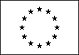 Informazioni personaliNomeNiccolò Filippo FrattariIndirizzoLuogo e data di nascitaVia Giulia, 171Roma00186Roma, 7 marzo 1995Telefono+39 366/1805468E-mailniccolo.frattari@hotmail.itfrattari.1606459@studenti.uniroma1.itEsperienza lavorativaIstruzione e FormazioneCompetenze linguisticheMadrelinguaAltre lingueCertificati e diplomidi linguaPUBBLICAZIONIgennaio 2016 ad oggiBorsa di Collaborazione presso L’Ufficio Relazioni Internazionali Della Facoltà di GiurisprudenzaUniversità degli Studi di Roma, “La Sapienza”marzo 2019 ad oggiPratica forense presso lo Studio Legale Accattatis-Capasso- Lai MoléMaterie di interesse: diritto civile, diritto commerciale2008 – 2013Liceo ClassicoLiceo Classico Statale Ennio Quirino ViscontiPiazza del Collegio Romano, 400186, RomaVotazione finale: 100/1002013 - 2018Laurea Magistrale in GiurisprudenzaUniversità degli Studi di Roma, “La Sapienza”Piazzale Aldo Moro, 500185, RomaVotazione finale: 110/110 cum laude. Titolo della tesi: Intelligenze artificiali e responsabilità civile nell’esperienza europea e statunitense. L’applicabilità dei principi e delle regole della responsabilità da prodotto difettosoRelatore: Prof. Piero Guido AlpaCorrelatore: Prof. Luca Di Donnaagosto - dicembre 2017Programma di Mobilità Studenti  e Research Fellowship per Studi all’EsteroUniversity of Missouri - KansasCityOggetto della ricerca: Tort Law, Products Liabilitygennaio 2019 ad oggiMASTER DI SECONDO LIVELLO IN DIRITTO PRIVATO EUROPEOUniversità degli Studi di Roma, “La Sapienza”ItalianoInglese: ottimo             Spagnolo: principianteFrancese: principiantegennaio 2014Trinity Graded Examination in Spoken EnglishLevel 12 – (C2)Trinity College – London“ROBOTICA E RESPONSABILITÀ DA ALGORITMO. Il processo di produzione dell’intelligenza artificiale”(in corso di pubblicazione sulla Rivista Contratto e Impresa)